КРАЕВОЕ  ГОСУДАРСТВЕННОЕ  АВТОНОМНОЕ ПРОФЕССИОНАЛЬНОЕ ОБРАЗОВАТЕЛЬНОЕ УЧРЕЖДЕНИЕ  «ДАЛЬНЕВОСТОЧНЫЙ  ТЕХНИЧЕСКИЙ  КОЛЛЕДЖ»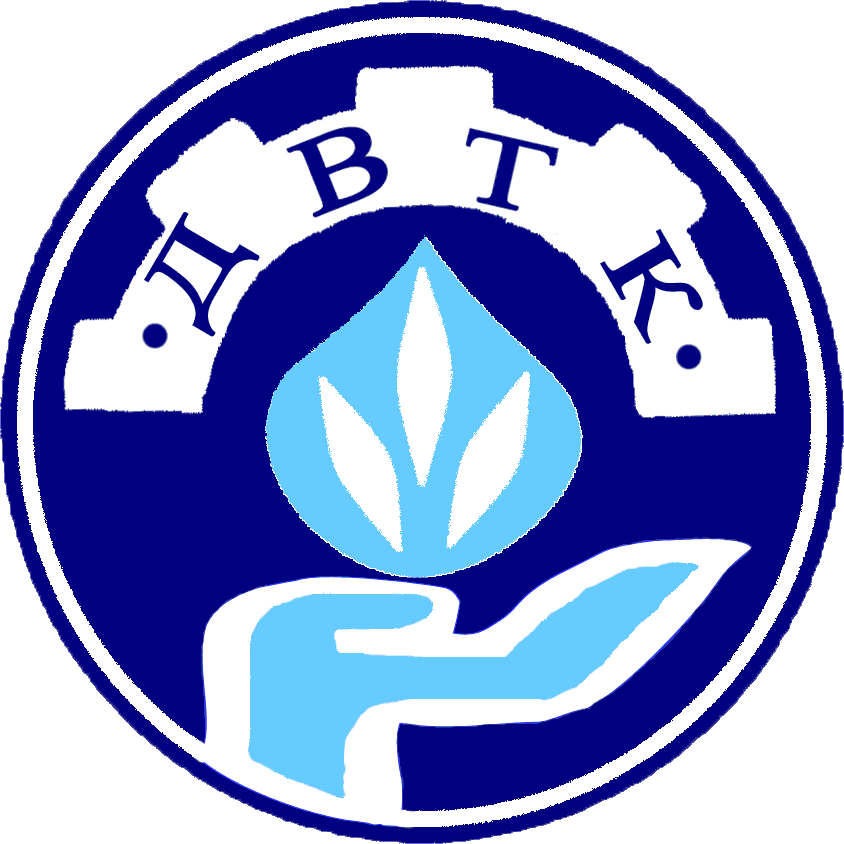 ПРОГРАММАстуденческой научно – практической конференцииисследовательских и проектных работ по специальностям:40.02.01 «Право и организация социального обеспечения»38.02.01 «Экономика и бухгалтерский учет ( по отраслям»43.02.10 «Туризм»Уссурийск 20191 секцияспециальность «Туризм»специальность «Экономика и бухгалтерский учет (по отраслям)»место проведения: кабинет 5062 секцияспециальность «Право и организация социального обеспечения»место проведения – 517 кабинет№Докладчик Докладчик Тема выступленияТема выступленияРуководитель Руководитель 1Котоманова Александра (1131группа)Гастрономический брендинг – как инновационная технология привлечения внимания к регионуГастрономический брендинг – как инновационная технология привлечения внимания к регионуСитникова Е. Ю.Ситникова Е. Ю.2Соломенникова Ольга (1121группа)Сверхтуризм и туризмофобия: растущая глобальная проблемаСверхтуризм и туризмофобия: растущая глобальная проблемаШкурко Д. Н.Шкурко Д. Н.3Горловецкая ДарьяЛи Мальвина(1131)Особенности организации экскурсии по историческим местам города УссурийскаОсобенности организации экскурсии по историческим местам города УссурийскаЧуваева Н. М.Чуваева Н. М.4Козлова Наталья (431 группа)Повышение НДС: ожидаемые результаты и негативные последствияПовышение НДС: ожидаемые результаты и негативные последствияЧерных Л. А.Черных Л. А.5Евстафьева Дарья (431 группа)Влияние рекламы на сознание человекаВлияние рекламы на сознание человекаРыжакова Е. СРыжакова Е. С6Костомарова Екатерина (431 группа)Проблемы экономического развития средних городов на примере г. УссурийскаПроблемы экономического развития средних городов на примере г. УссурийскаТрофимчук Н. Г.Трофимчук Н. Г.7Шевчук Татьяна (431 группа)Эффективность создания при КГА ПОУ «ДВТК» творческого центра по оказанию культурно-досуговых услугЭффективность создания при КГА ПОУ «ДВТК» творческого центра по оказанию культурно-досуговых услугМажуга Т. С.Мажуга Т. С.№Докладчик Тема выступленияРуководитель 1Мартыненко ДарьяДеркач КсенияПушок Ксения«Группы смерти» в социальных сетях: социальные, психологические и правовые последствияНегода Е. В.2Яковлев Артур Коррупция как социальное явление. Причины, предупреждение, пресечениеЧеремшанова Н. Г.3Хайт ЛолитаСизова НатальяФедорова ЯнаБельмасов ИгорьШевченко Татьяна«Суррогатное материнство»: правовые и моральные аспектыНегода Е. В.4.Николаева ВалерияБезуглая ТатьянаБулгакова СветланаПоследствия ошибок в документах в сфере социального обеспеченияХалтурина М. А.5Дъякова Алина Пономаренко Александра(723 группа)Влияние постановлений Европейского суда на правоприменительную  практику РФПисарева И. В.6Веприкова ВалентинаКарякина ЭльвираТрунова ЮлияШишкина ДианаИсакова Анна Пшеничная викторияОрганизация досуговых мероприятий для лиц пожилого возрастаЗубок Т. М.7Еранакова ЕкатеринаСлипун ЕлизаветаМироненко АленаИсследование готовности молодых людей к участию в волонтерском движенииНегода Е. В.